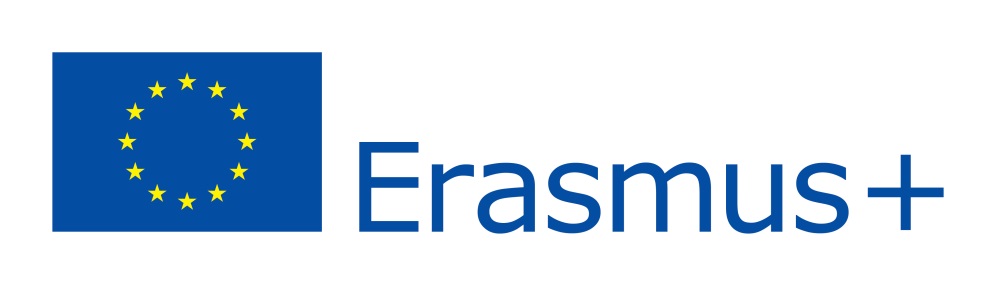 SŁOWNIK  GASTRONOMICZNYNIEMIECKO –POLSKI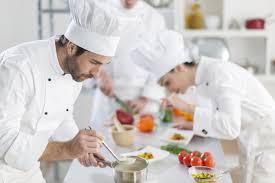 Berufe in der Gastronomie / Zawody w gastronomiider Barkeeper – barmander Bäcker - piekarzder Ernährungswissenschaftler – technik żywienia I usług gastronomicznych/dietetykder Fleischer - rzeźnikder Kellner - kelnerkader Koch – kucharzder Konditor – cukiernikder Metzger – rzeźnikLokale  in der Gastronomie / Lokale w gastronomiidie Bar– bardas Cafѐ– kawiarniadie Eisdiele – lodziarniadie Imbissbude – budka z przekąskamidie Kantine – kantynadie Kebabbude – budka z kebabemdie Kneipe -knajpadie Konditorei  – cukierniadas Lokal – lokaldie Mensa - stołówkadie Pizzeria - pizzeriader Pub – pubdas Restaurant – restauracjader Schnellimbiss – bar szybkiej obsługdie Lebensmittel / Artykuły spożywczedie Getreideprodukte / Produkty zbożowedie Backwaren – pieczywodas Brot – chlebdas Brötchen – bułkadas Croissant - croissant, rogalik francuskidie Haferflocken – płatki owsianadas Hörnchen –rogaldas Müsli – müslidie Nudeln – makaronder Reis - ryżdas Weiβbrot – chleb białydas Vollkornbrot – chleb pełnoziarnistydie Milchprodukte / Produkty mlecznedie Butter – masłodie Buttermilch - maślankadie Dickmilch – zsiadłe mlekodas Ei – jajkoder/das Jogurt – jogurtder Käse – serder Kefir - kefirdie Margarine – margarynadie Milch – mlekoder Quark - twarógdie Sahne – śmietanadie sauere Sahne – śmietana kwaśnadie Schlagsahne – bita śmietanadas Fleisch / Mięsodas Beefsteak – befsztykdas Eisbein - golonkadie Ente - kaczkadas Filet – filetdie Frikadelle - kotlet mielonydie Gans - gęśdas Geflügel – dróbdie Grützwurst - kaszankadas Hackfleisch – mięso mielonedas Hammelfleisch – baraninadas Hähnchen – kurczakdas Kalbfleisch - cielęcinadas Kotelett – kotletdie Leber - wątróbkadie Pastete - pasztetdie Pute - indykdas Rindfleisch – wołowinadas Rippchen - żeberkader Schinken – szynkadas Schnitzel – kotlet schabowydas Schweinefleisch – wieprzowinader Speck - słoninadie Wurst – kiełbasadie Fische / Rybyder Aal - węgorzder Dorsch - dorszdie Forelle –pstrągdie Flunder – flądrader Hecht - szczupakder Hering – śledźder Karpfen – karpder Lachs – łosośdie Makrele – makreladie Sardine – sardynkader Thunfisch - tuńczykder Zander – sandaczdas Gemüse / Warzywader Blumenkohl – kalafiordie Bohne - fasolkadie Brokkoli – brokułyder Champignon – pieczarkader Dill - koperdie Erbse – grochgrüne Bohnen – fasolka szparagowadie Gurke – ogórekdie Karotte / die Möhre – marchewdie Kartoffel – ziemniakder Knoblauch – czosnekder Kopfsalat – sałata głowiastader Kürbis – dyniadie Linse – soczewicader Mais – kukurydzader Paprika – paprikadie Petersilie – pietruszkader Porree - pordas Radieschen – rzodkiewkadie rote Rübe – czerwony burakder Rotkohl – kapusta czerwonadas Sauerkraut – kapusta kiszonader Schnittlauch – szczypiorekder/die Sellerie - selerdie Sojabohne – sojader Spinat – szpinakdie Tomate – pomidorder Weiβkohl – kapusta białader Zucchini – cukiniadie Zwiebel - cebuladas Obst / Owocedie Ananas – ananasder Apfel – jabłkodie Aprikose – moreladie Banane – banandie Birne – gruszkadie Blaubeere – jagodadie Erdbeere – truskawkader Granatapfel - granatdie Himbeere – malinadie Johannisbeere – porzeczkadie Kirsche – czereśniadie Kiwi - kiwidie Mandarine - mandarynkadie Mango - mangodie Melone – melondie Nuss – orzechdie Orange/die Apfelsine- pomarańczader Pfirsich – brzoskwiniadie Pflaume – śliwkadie Sauerkirsche – wiśniadie Wassermelone – arbuzdie Weintraube – winogronodie Zitrone – cytrynadie Gewürze / Przyprawyder Anis – anyżder Chili - chilider/das Curry – curryder Essig - ocetdie Gewürznelken – goździkider Ingwer – imbirdr Kardamom - kardamonder Knoblauch - czosnekdie Kurkuma - kurkumader Kümmel – kminekdas Lorbeerblatt – liść laurowydie Mayonnaise - majonezder Meerrettich – chrzander Muskat/die Muskatnuss –gałka muszkatołowadas Öl- olejder Paprika – paprikader Pfeffer – pieprzder Piment – ziele angielskieder Safran – szafrandas Salz – sólder Senf – musztardader Zimt – cynamonder Zucker – cukierdie Vanille - waniliadie Kräuter / Zioładas Basilikum – bazyliadas Bohnenkraut – cząberder Estragon – estragonder Fenchel –koper włoskidie Kamille – rumianekder Koriander –kolendrader Kümmel – kminekder Majoran – majeranekdie Melisse – melisadie Minze – miętader Oregano – oreganoder Paprika – paprikadie Petersilie – pietruszkader Rosmarin – rozmarynder Salbei – szałwiadie Senfkörner – gorczycader Schnittlauch – szczypiorekder Thymian – tymianek die Getränke / Napojealkoholische Getränke - napoje alkoholowedas Bier - piwoder Champagner – szampander Congac - koniakder Gin - dżinhalbtrockener Wein - wino półwytrawneder Likör – likierder Obstwein - wino owocoweder Schaumwein - wino musująceder Schnaps - wódkader Sekt – wino musującetrockener Wein - wino wytrawneder Rotwein - wino czerwoneder Rum – rumder Wodka –wódkader Wein- winoder Weiβwein - białe winoalkoholfreie Getränken - napoje bezalkoholoweder Apfelsaft – sok jabłkowyder Cocktail - koktajldie Cola – colader Fruschtsaft - sok owocowyder Kaffe – kawader Kakao - kakaoder Kräutertee - herbata ziołowadie Limonade – lemoniada, oranżadadie Milch – mlekodas Mineralwasser – woda mineralnader Orangensaft - sok pomarańczowyder Saft - sokder Tee - herbatader Tomatensaft - sok pomidorowydas Wasser – wodadie Süβigkeiten / Słodyczeder Apfelstrudel - strudel z jabłkamidas/der Bonbon – cukierekdas Eis – lodyder Käsekuchen - sernikder Keks – herbatnikder Kuchen – ciastoder Muffin- mufinkadie Schokolade – czekoladader Schokoriegel – batonik czekoladowydie Torte – tortMengen, Gewichte und Verpackungen / Miary, wagi i opakowaniadie Dose – puszkadie Flasche – butelkadas Glas – słoikdas Gramm – gramder Karton – kartonder/das Kilo - kilogramdas Kilogramm – kilogramder/das Liter – litrdie Packung – opakowaniedas Päckchen – paczuszkadie Schachtel – pudełko, paczkadie Scheibe – plasterdas Stück – kawałek, sztukadie Tafel – tabliczka (czekolady)die Tüte – torebkadie Essenbeschreibung / Nazwy określające smakbitter – gorzkifade - mdłyfett – tłustyfrisch –świeżyhart - twardyheiβ - gorącykalt - zimnyknusprig – chrupiącylecker - smacznymager – chudymild – łagodnysaftig – soczystysalzig – słony sauer – kwaśnyscharf – ostryschmackhaft - smacznysüβ –słodkiwarm – ciepływeich -miękkiwürzig - pikantnydie Essenzubereitung / Przyrządzanie potrawabgieβen - odcedzić abkühlen lassen - pozostawić do ostudzeniaabmessen - odmierzyć abschmecken – doprawiać coś do smaku, próbowaćabschrecken – studzić, hartowaćabspülen - opłukać anbraten - podsmażyć, przyrumienićanrichten – podawaćauftauen lassen - pozostawić do rozmrożeniaaufwärmen - odgrzewać ausrollen - rozwałkowaćbacken – piecbestreuen – posypaćblanchieren - blanszowaćbraten – smażyćbrechen - połamać dampfen, dünsten - dusić na parzedazugeben – dodaćden Tisch decken - nakrywać do stołu erhitzen – rozgrzewaćdas Fleisch klopfen - ubić/rozbić mięsoformen - formowaćfüllen - faszerować, nadziewaćgarnieren - przybierać czymś, ozdobićgieβen - nalewać grillen - grilowaćhacken – siekaćin Ringe schneiden – kroić w krążkiin Schebien schneiden - kroić w plastryin Würfel schneiden - kroić w kostkękochen – gotowaćkneten - gnieść, zagniataćmahlen – mielićmixen - miksować panieren - panierowaćpfeffern – pieprzyćportionieren - porcjowaćputzen - oczyścić reiben - trzećrösten - prażyć, smażyć, rumienić salzen – solićschälen, pellen - obierać schlagen - ubijaćschmelzen – topićschneiden - kroićservieren –podawać, serwowaćsieben – przesiaćstreichen – smarowaćteilen, halbieren - podzielićtrocknen – osuszyćüberbacken - zapiekać übergieβen - polać(ver)mischen, rühren - (wy)mieszać vorbereiten – przygotowaćwaschen - myćwürzen - przyprawićzubereiten - przyrządzaćzugeben – dodawaćdie Küchengeräte / Sprzęty kuchenneder Abtropfständer  - suszarka das Abwaschbecken - zlewozmywak der Aluminiumtopf  -  garnek aluminiowy das Backblech – blacha do pieczeniadie Backform – foremka do pieczeniader Backofen - piekarnik die Bratpfanne - patelnia dad Brettchen - deseczkader Brotkorb - koszyk na chlebder Deckel - pokrywka der Dosenöffner - otwieracz do puszekdas Drehtablett - półka obrotowa  der Dunstabzug - okap kuchenny der Eckschrank - szafka narożna  elektrischer Wasserkocher - czajnik elektryczny der Elektroherd - kuchenka elektryczna die Eieruhr - minutnik do jajekder Emailletopf - garnek emaliowany der Flaschenöffner - otwieracz do butelek der Flötenkessel - czajnik z gwizdkiem die Fritteuse - frytkownicadas Gefrierfach - zamrażalnik der Gefrierschrank - zamrażarka der Gemüseschaber – skrobaczka do warzywder Geschirrwagen - wysuwana półka na naczynia die  Gemüseschale - pojemnik na warzywadie Geschirrspülmaschine – zmywarka der Geschirrspüler - zmywarka der Geschirrschrank - szafka na naczynia das Gewürzregal  - półka na przyprawy das Gewürzglas - słoiczek na przyprawy das Hackmesser - tasak das Handrührgerät - mikser ręczny der Hocker - taboret kabelloser Wasserkocher - czajnik bezprzewodowy die Kaffeemaschine / der Kaffeeautomat - ekspres do kawy die Kaffeemühle – młynek do kawyder Kessel - czajnikdie Knoblauchpresse – wyciskarka do czosnkuder Kochtopf - garnek der Korkenzieher - korkociąg der Kuchenpinsel – pędzelek cukierniczyder Küchenstuhl - krzesło kuchenne die Küchenlampe - lampa kuchenna  die Küchenmaschine – robot kuchennydas Küchenmesser - nóż kuchenny das Küchenset – zestaw kuchennyder Küchentisch - stół kuchenny die Küchenuhr -  zegar kuchenny die Küchenwaage – waga kuchennadas Kühlfach - półka w lodówce  der Kühlschrank - lodówka  die Mikrowelle -  kuchenka mikrofalowa der Oberschrank - szafka wisząca das Papiertuch -  papierowy ręcznik die Pfanne - patelnia der Pfannenwender – łopatkadie Reibe – tarkadie Salatschleuder – wirówka do sałatyder Schneebesen - trzepaczkader Schnellkochtopf - szybkowar die Schüssel – miskadas Sieb - sito  das Spülbecken - zlewozmywak der Stöβel - tłuczekder Streuer – sitko do posypywanidie Teekanne – czajnik do herbatydie Teigrolle - wałek do ciasta der Toaster - toster der Topflappen - łapka do garnków das Töpfchen – garnuszekder Trichter - lejekder Unterschrank - szafka stojąca der Waffelautomat - gofrownica der Wasserkessel - czajnik die Zange - szczypcedie Zitronenpresse - wyciskarka do cytryn 
das Geschirr und Besteck / Zastawa stołowa i sztućceder Becher- kubekdas Bierglas – szklanka do piwader Bierkrug- kufel do piwadie Butterdose- maselniczkadas Buttermesser – nóż do masłader Eisbecher- pucharek do lodówder Eisbehälter- pojemnik na lódder Eislöffel – łyżeczka do lodówder Esslöffel – łyżka stołowader flache Teller – płaski talerzder tiefe Teller – głęboki talerzdie Gabel- widelecdas Glas- szklanka  die Kaffeekanne- dzbanek do kawyder Kaffeelöffel- łyżeczka do kawydie Kanne- dzbanekdie Karaffe- karafkader Krug- kufelder Löffel- łyżkadas Messer- nóżder Pfefferstreuer- pieprzniczkadie Salatschale – miseczka do sałatkidie Salatschüssel –miska do sałatkider Salzstreuer- solniczkadie Sauciere – sosjerkadas Schnapsglas- kieliszek do wódkidas Sektglas- kieliszek do szampanadie Serviette- serwetka der Suppenlöffel- łyżka do zupyder Suppenteller- talerz głębokidie Suppenterrine- wazadie Schüssel- półmisek das Tablett- taca die Tasse- filiżanka die Teekanne- dzbanek do herbaty der Teller- talerz der Teelöffel- łyżeczka do herbaty die Tischdecke/ das Tischtuch- obrusdas Weinglas- kieliszek  do winadie Zuckerdose- cukierniczka 
	die Mahlzeiten /  Posiłkidas Abendessen – kolacjadas Dessert – deserdas Frühstück – śniadanieder Imbiss – przekąskadas Mittagessen – obiadder Nachtisch – podweczorekdie Zwischenmahlzeit – przekąskadie Speisekarte / Karta dań das Dessert – deserdie Getränke – napojedas Hauptgericht – danie głównedie Suppe - zupadie Vorspeise – przystawkaIm Restaurant / W restauracji1. Bestellungen entgegennehmen  / Przyjmować zamówienieBitte sehr? - Słucham? Was darf es sein? - Co podać? Was wünschen Sie?  - Co Pan/Pani/Państwo sobie życzy/życzą?Und Sie bitte? Was möchten/wünschen Sie? - A Pan/Pani/Państwo? Czego Pan/Pani/Państwo sobie życzy/życzą? Möchten Sie schon bestellen? - Czy chce/chcą Pan/Pani/Państwo już złożyć zamówienie? Haben Sie schon etwas ausgewählt? - Czy Pan/Pani/Państwo już coś wybrał/wybrała/wybrali? Haben Sie noch einen Wunsch? – Czy ma Pan/Pani/ Państwo jeszcze jakieś życzenie.Haben Sie sich schon entschieden? - Czy zdecydował / zdecydowała / zdecydowali się Pan/Pani/Państwo? Sonst noch etwas? – Czy coś jeszcze?2. Auf Bestellungen reagieren / Składanie zamówieńIch hätte gern ……. .– Poproszę …..  .Ich möchte ………. . – Chciałbym / Chciałabym ……. .Ich nehme ………... . – Wezmę ………. .Ich habe Lust auf ………. . – Mam ochotę na …………. .3. Eine Speise oder ein Getränk empfehlen / Polecać danie lub napójIch empfehle Ihnen ... . - Polecam Panu/Pani/Państwu .... .Probieren Sie mal ...! - Proszę spróbować ...!Unsere Spezialität ist ……. . – Naszą specjalnością jest ………. .Wie wär’s mit ...? - Co by Pan/Pani/Państwo powiedział/powiedziała/powiedzieli na ...? Der/die/das ... ist/sind heute besonders gut/zu empfehlen/ausgezeichnet! - ... jest/są dzisiaj szczególnie dobre/godne polecenia/wyśmienite!Haben Sie schon unseren/unsere/unser ... gekostet/probiert? - Czy próbował/próbowała/próbowali/kosztował/kosztowała/kosztowali już Pan/Pani/Państwo naszego/naszej ... ?Vielleicht ...? - Może ...?4. Eine Bestellung zurückweisen / Odmawiać przyjęcia zamówieniaTut mir leid, wir haben keinen/keine/kein …….. . - Przykro mi, nie mamy już …………….. .Ich bedauere, aber … . - Żałuję, ale … .... servieren wir nur mittags/abends/sonntags. - ... podajemy tylko w południe/wieczorem/w niedziele.5.  Eine Speise, ein Getrank bringen / Podać potrawę, napójSo, hier ist Ihr / Ihre ...! Guten Appetit! - Proszę, Pana/Pani/Państwa ...! Smacznego!Bitte sehr, der/die/das ...! Guten Appetit! - Proszę bardzo, ...! Smacznego!Ja, es hat etwas länger gedauert! Entschuldigen Sie bitte! - Tak, troszkę długo to trwało! Przepraszamy Pana/Panią/Państwa!Guten Appetit! - Smacznego!Wer bekommt den/die/das ...? - Dla kogo ...?6. Auf Speisen reagieren / Reagowanie na potrawęJa, er/sie/es ist sehr gut/prima/ausgezeichnet. – Tak, on/ona/ono jest bardzo dobre/doskonałe/znakomite.Nein, er/sie/es ist zu salzig/zu scharf/zu fett/zu süβ. – Nie, on/ona/ono jest za słone/za ostre/ za tłuste/za słodkie.7. Die Zahlung / PłatnośćWas macht das? – Ile płacę?Wir möchten zahlen. – Chcielibyśmy zapłacić.Bezahlen Sie zusammen oder getrennt? – Płacą Państwo razem czy osobno?Bitte hier ist Ihre Rechnung. – Proszę tu jest Pana/Pani/Pański rachunek.Das macht zusammen 14 Euro. – To wynosi ogółem 14 euro.Opracowała:Agata Rychlewska kl. 2aPaula Garlińska kl. 2aAleksandra Wojcieszonek kl. 2a